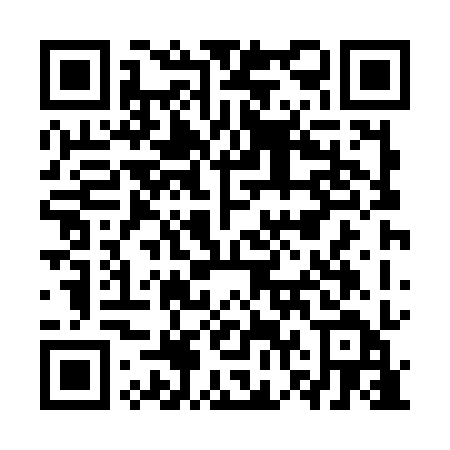 Ramadan times for Radoszki, PolandMon 11 Mar 2024 - Wed 10 Apr 2024High Latitude Method: Angle Based RulePrayer Calculation Method: Muslim World LeagueAsar Calculation Method: HanafiPrayer times provided by https://www.salahtimes.comDateDayFajrSuhurSunriseDhuhrAsrIftarMaghribIsha11Mon4:084:086:0511:513:415:395:397:2812Tue4:064:066:0211:513:435:415:417:3113Wed4:034:036:0011:513:445:435:437:3314Thu4:014:015:5811:513:465:455:457:3515Fri3:583:585:5511:503:475:465:467:3716Sat3:553:555:5311:503:495:485:487:3917Sun3:533:535:5011:503:505:505:507:4118Mon3:503:505:4811:493:525:525:527:4319Tue3:473:475:4611:493:535:545:547:4520Wed3:443:445:4311:493:555:555:557:4721Thu3:423:425:4111:483:565:575:577:4922Fri3:393:395:3811:483:585:595:597:5123Sat3:363:365:3611:483:596:016:017:5424Sun3:333:335:3311:484:016:036:037:5625Mon3:303:305:3111:474:026:056:057:5826Tue3:273:275:2911:474:036:066:068:0027Wed3:243:245:2611:474:056:086:088:0328Thu3:223:225:2411:464:066:106:108:0529Fri3:193:195:2111:464:076:126:128:0730Sat3:163:165:1911:464:096:146:148:1031Sun4:134:136:1712:455:107:157:159:121Mon4:094:096:1412:455:117:177:179:142Tue4:064:066:1212:455:137:197:199:173Wed4:034:036:0912:455:147:217:219:194Thu4:004:006:0712:445:157:237:239:225Fri3:573:576:0512:445:177:247:249:246Sat3:543:546:0212:445:187:267:269:277Sun3:513:516:0012:435:197:287:289:298Mon3:473:475:5812:435:217:307:309:329Tue3:443:445:5512:435:227:327:329:3410Wed3:413:415:5312:435:237:337:339:37